Додатокдо рішення виконкому        від 21 червня 2023 р. №128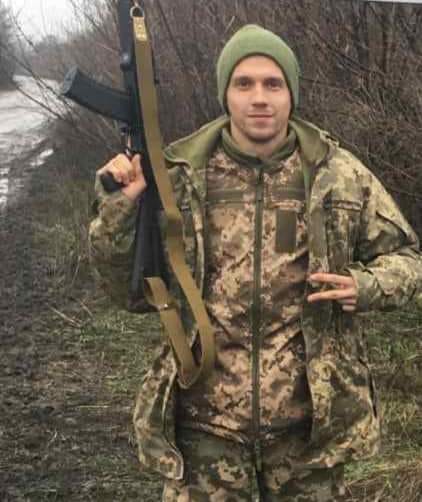 У нашій  школі навчався  КривошапкоМаксим Віталійович (30.09.1999 – 17.12.2022р)проходив службу у військовій частині А4165 122-го батальйону 81-ї окремої аеромобільної бригади,                                           героїчно загинув за незалежність України,за мирне небо, за щасливе майбутнє.                                                              Вічна шана і пам'ять  герою! Герої житимуть вічно!Секретар виконавчого комітету                                                              А.П.Філімонов